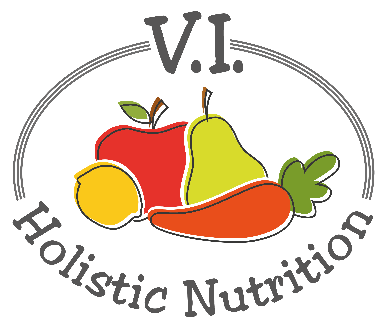 VANILLA FIG OATMEALHere’s another recipe from Engine 2. This figgy vanilla oatmeal is warming and filling - like starting your day with a nourishing hug! Makes 1 medium serving.Ingredients:1 cup boiling purified water½ cup rolled oats¼ tsp vanilla1 pinch cinnamon2 dried figs, chopped1 Tbs. pumpkin seedsOptional: 1 tsp. maple syrup2 Tbs. unsweetened plant milkMethod:In a bowl or travel jar, add rolled oats, cinnamon, vanilla and 1 tsp. maple syrup and stir.  Leave the spoon in the jar to help conduct the heat from the boiling water so the glass won’t crack.Add 1 cup boiling water to the jar/bowl.Cover the jar/bowl and let sit for 5 minutes.Chop figs and pumpkin seeds and stir into the jar/bowl.Top with plant milk and serve.